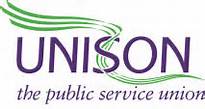 Yorkshire Ambulance Branch27th Feb. 20UNISON Clinical Supervisor and Locality Managers MeetingUNISON has arranged the following meeting for our CS and LM members. This meeting will give Unison the opportunity to feed back on the current situation, dispel rumours and answer questions that members may have. North Area – 28th Feb 1000hrs York Ambulance Station West 2nd March 1000hrs  Holiday Inn, Ossett, Junct 40,M1East Area– 9th March 1000hrs Beverley Ambulance Station South Area  – 9th March 1400hrs Doncaster Hub Boardroom 